ELENCO CONSULENZE A CARATTERE CONTINUATIVO DI CUI SI AVVALE L’ORDINE DEGLI INGEGNERI DELLA PROVINCIA DI RIETI ANNO 2017CONSULENTESETTOREESTREMI CONFERMENTO INCARICOINPORTO ANNUO CORRISPETTIVOCONTRATTOCVAUTODICHIARAZIONEINSUSSISTENZA CONFLITTO INTERESSIATTESTAZIONE VERIFICA INSUSSISTENZA CONFLITTO INTERESSIRag. Eliana CECEREREVISORE DEI CONTILettera di incarico Prot. 0001687/16/05 del 20/12/2016Delibera n. 465/5/b€ 600,00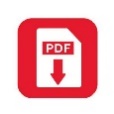 QUALITA’ IN SALUTE E SICUREZZA (Q.S.S.)SORVEGLIANZA SANITARIA E SICUREZZAIncarico conferito dal 02/01/2017 al 31/12/2017Delibera n. 466/9/A del 15/12/2017€ 300,00Studio D’AQUILIOCONSULENZA GESTIONE PERSONALEIncarico conferito dal 01/01/2017 annuale, con tacito rinnovo alla scadenza per un anno. Delibera n. 466 del 15/12/2017.€ 646,80